Федеральное государственное бюджетное образовательное учреждение высшего образования 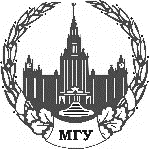 «МОСКОВСКИЙ ГОСУДАРСТВЕННЫЙ УНИВЕРСИТЕТ ИМЕНИ М.В.ЛОМОНОСОВА»Индивидуальный план научной работысоискателя/докторанта для подготовки кандидатской диссертациипо теме ________________________________________________________________________________________________________________________________________________________________________________________________________________________________Ф.И.О. соискателя/докторанта ___________________________________________________Научная специальность: ________________________________________________________                                                                            шифр и наименование научной специальностиКафедра: _____________________________________________________________________Научный руководитель: ________________________________________________________                                                                             Ф.И.О., ученая степень, ученое звание, должностьСрок прикрепления: с «__» __________20__ г.  по «__» __________20__ г.Договор № ______________ от «___» __________20____г.Рассмотрен и утвержден на заседании кафедры _____________________________________Протокол № ___________ от «___» __________________20__ г.Соискатель/Докторант _________ / ________________________/ «__» _____________ 20__ г.                                           подпись                               Ф.И.О.Научный руководитель _________ / ________________________/ «__» ___________ 20__ г.                                                             подпись                           Ф.И.О.Заведующий кафедрой ________________ ________ / ______________/ «__» _____ 20__ г.                                                         наименование кафедры         подпись                       Ф.И.О.В Ы П И С К А  И З  П Р О Т О К О Л А  №___заседания кафедры _________________________________________________________факультета МГУ имени М.В. Ломоносоваот ___  _____________ 20____ годаЗаведующий кафедрой_____________________________экономического факультетаМГУ имени М.В. Ломоносова_________________________	________________________          ___________________                                                  (ученая степень, звание)                                         (подпись)			                           (расшифровка подписи)№ п/пНаименование работыСроки выполненияПРИСУТСТВОВАЛИ:ВЕЛ ЗАСЕДАНИЕ КАФЕДРЫ:Заведующий кафедрой  ________________________________________________                                                                                                               (наименование)проф., д.б.н. __________________________________________________________(Ф.И.О.)СЛУШАЛИ:О рекомендации к утверждению темы диссертации, назначении научного руководителя и утверждении учебного плана соискателю/докторанту ________________________________________________                                             (Ф.И.О.)для диссертации на соискание ученой степени кандидата/доктора наук  по специальности ___________________________________________________________________________________________________________________________(наименование)ПОСТАНОВИЛИ:Рекомендовать к утверждению тему диссертации____________________________________________________________________________________________________________________________________________________________2. Назначить научным руководителем (степень, звание, Ф.И.О.): ________________________________________________________________________________________________________________________________________соискателю/докторанту  _______________________________________________                                   (Ф.И.О.)для подготовки диссертации на соискание ученой степени кандидата/доктора наук (нужное подчеркнуть) без освоения программ подготовки научно-педагогических кадров в аспирантуре МГУ по специальности ____________________________________________________________________  ____________________________________________________________________(наименование)3. Утвердить индивидуальный план работы соискателю/докторанту (нужное подчеркнуть) ____________________________________________________________________(Ф.И.О.)(срок прикрепления с_____________________ по ________________).Основание:  (целесообразность выбора темы и научного руководителя)- соответствие темы диссертации с утвержденной Ученым советом _____________________________________факультета МГУ темой из перечня перспективных направлений научных исследований ____________________________________ факультета МГУ вместе со списком потенциальных научных руководителей ( указать п.п.);- наличие права научного руководства у потенциального руководителя;- обоснование темы диссертации, подготовленное соискателем/докторантом (нужное подчеркнуть).